ПРАКТИЧНЕ ЗАНЯТТЯ Тема: Вищі спорові рослини. Систематика та різноманітність відділу Хвощеподібних. Відділ Папоротеподібні або ПоліподіофітиМета: узагальнити знання про будову і різноманітність представників відділу Хвощеподібні та Папоротеподібні;   розвивати вміння спостерігати, встановлювати причинно-наслідкові зв'язки, порівнювати, узагальнювати;Завдання 1. Будова хвоща польовогоСлова для довідки: Літні пагони, Весняні пагони, Листки, Стебло, Спорангії, Кореневище, Додаткові корені, Бульбочки з крохмалемЗавдання 2. Вставити пропущені слова (Будова Хвощеподібних)У хвощів розвиваються два види пагонів: …… і ……. Навесні на верхівках пагонів з'являються схожі на колоски утворення — …., в яких розвиваються ….. Коли спори дозрівають і висипаються, весняні пагони відмирають. Літні пагони виростають влітку і зеленіють до осені. У них зелене членисте стебло, в якому здійснюється ….. Листя лускоподібне, розміщене кільцями. Стебло хвоща грубе і гостре, оскільки містить ….. Колись його використовували для чищення посуду. У ґрунті міститься багаторічне кореневище, яке може досягати довжини до 2 метрів, від якого відходять …... На кореневищі утворюються маленькі бульбочки, у яких запасається …... Найчастіше хвощі розмножуються нестатево спорами, тому їх відносять до вищих спорових рослин. Хвощі можуть добре розмножуватися ….., наприклад, за допомогою кореневища. ….. розмноження хвощів здійснюється за допомогою гамет. Цикл розвитку хвощів відбувається шляхом чергування безстатевого покоління (…..) та статевого покоління (…..). ….. має вигляд зеленої пластинки. У життєвому циклі хвощеподібних переважає……Завдання 3. Будова ПапоротеподібнихЗавдання 4. Життєвий цикл папоротеподібних Завдання 5. Закінчити реченняСтробіли – це…Вайї – це…Спорангії – це..Соруси – це….Архегоній – це…Антеридій – це…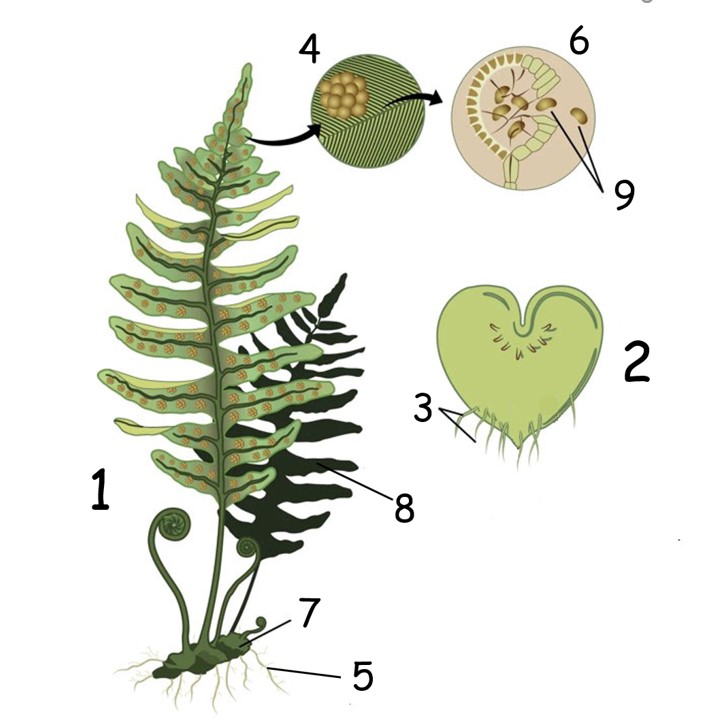 1. 2.3.4.5.6.7.8.9.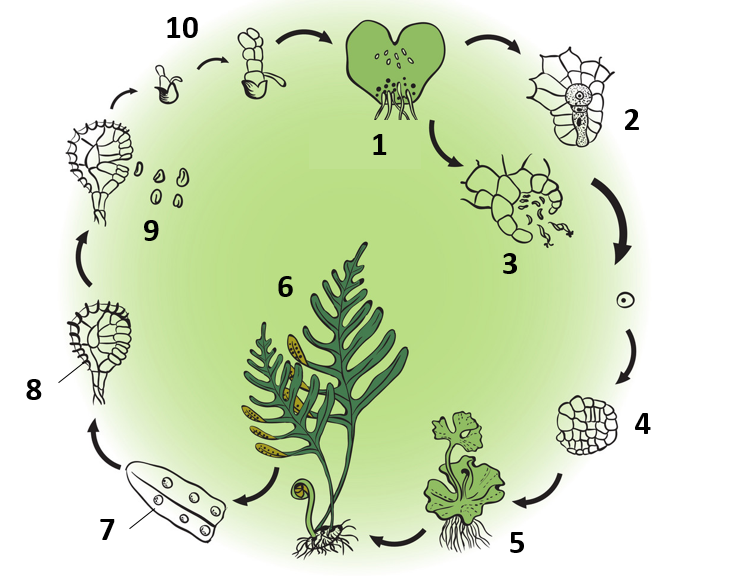 1.2.3.4.5.6.7.8.9.10.